UTRJEVANJE POVEDKA_rešitve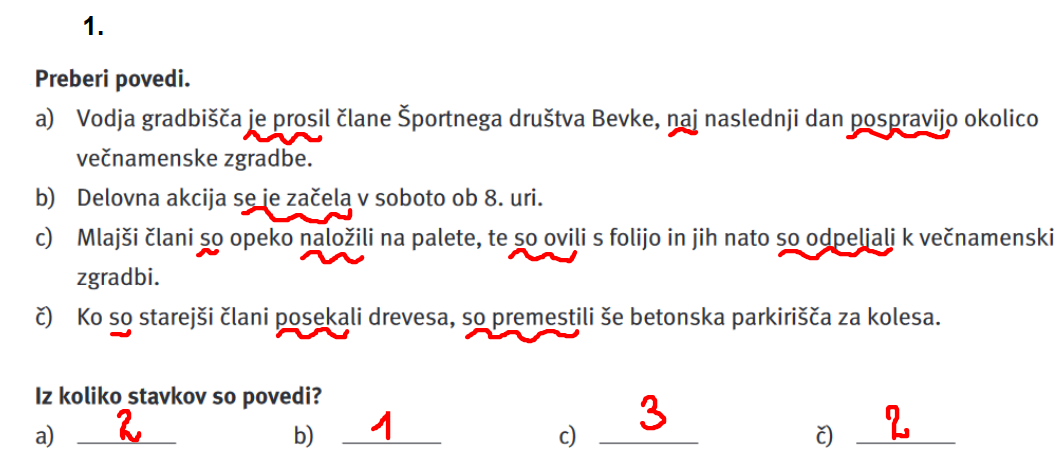 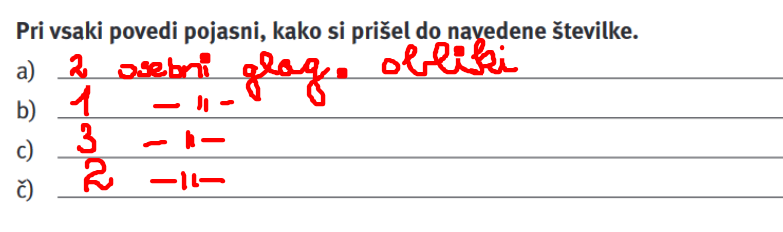 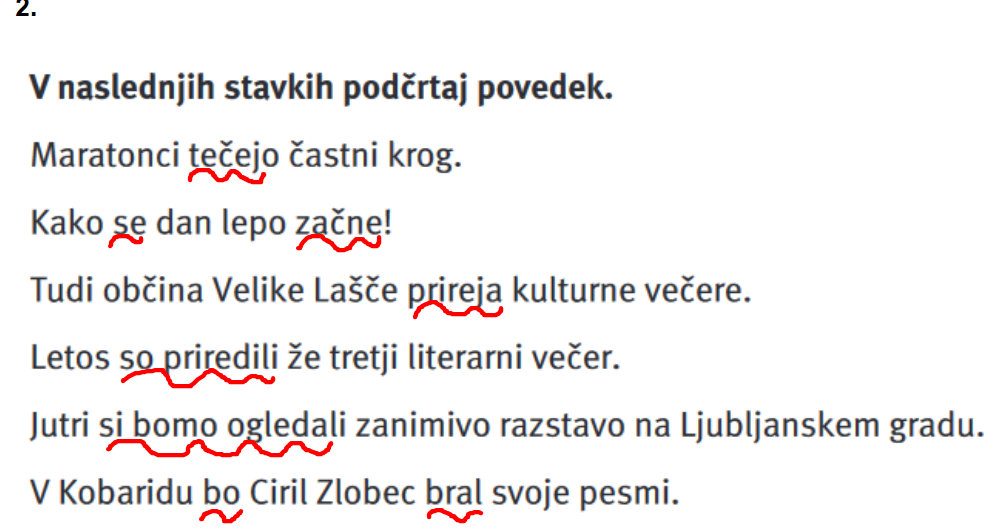 Lep dan,učiteljica Martina